Written ProjectTENTATIVE DATES Due dates/fecha __Written 5/11/18   Video/presentation    5 /18/18 http://spanish.typeit.org/Write a description of your daily routine. Start the description at the time you wake up and end it then you go to bed.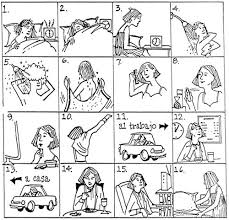 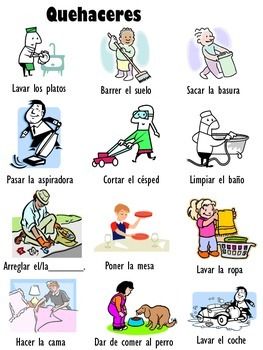 Writing1.    Write or type your final copy. Please use google docs. You must use technology. If you don’t have access to a computer, please let me know so I can arrange for you to have a computer available to you. 2.    Only as a last resort you should write the last copy. If so, please double space it so I can write in my corrections. Use black or blue pen if you are hand-writing the composition.3.    Do not use a translator to write your composition. I will know if you do. You will earn a ZERO if you use a translator.4.    You must use the following in your composition  10 reflexive verbs 10 verbs from the chore vocabulary Write in Italics your  transitional words  Use at least 10 vocabulary words such as: soap, tooth brush, towel, food, cat, brother, plants, flowers, comb, body, hair, etc. Use at least 5 adverbs telling when or how you do an activity: always, never, normally, etc.5.    Transitional WordsPara empezar  to begin with       Para comenzar  to begin withPrimero FirstSegundo   SecondTercero    Third                 A Continuación   Following                 Después  Afterwards                 Luego     Later                 Por último   At last       Finalmente  Finally  6.    Grading  Written work 25 pts.  http://education.ohio.gov/getattachment/Topics/Ohios-Learning-Standards/Foreign-Language/World-Languages-Model-Curriculum/World-Languages-Model-Curriculum-Framework/Instructional-Strategies/Scoring-Guidelines-for-World-Languages/2-Presentational-Writing-Rubric_unit_august_2015.pdf.aspxOral presentation/video 25 pts.  http://education.ohio.gov/getattachment/Topics/Ohios-Learning-Standards/Foreign-Language/World-Languages-Model-Curriculum/World-Languages-Model-Curriculum-Framework/Instructional-Strategies/Scoring-Guidelines-for-World-Languages/1-Presentational-Speaking-Rubric_unit_august_2015.pdf.aspxExample 1: Nuestra  rutina diaria de hoy    En la mañana, mi familia y yo me despertamos a las ocho y media de la mañana.  En la tarde, nosotros hacemos mis quehaceres.  En la noche, generalmente, nosotros pasamos el rato con mi familia.  A mí me fascina mi rutina diaria del año pasado. En la mañana, mi familia se despierta temprano pero  yo me despierto  tarde. Yo me despierto a las ocho y media de la mañana con mi despertador.  Después de  despertarme, yo camino al baño.  Yo me quito mi ropa, y yo me ducho con jabón.  Yo me peino el pelo con el peine.  Después, yo siempre me cepillo los dientes con el cepillo de dientes y la pasta de dientes.  Entonces, me vestí. Mis familia desayuna mientras yo hago mi rutina diaria.En la tarde,  hacemos nuestros  quehaceres.  Primero, yo camino con mi perro.  Segundo, mi madre  limpia  su cuarto.  Pasa  la aspiradora.  Entonces, yo lavo la ropa de mi familia.  Mi padre  prepara almuerzo para mi familia. También, mi padre limpia el piso de mi baño. Mi mamá me ayuda porque tenemos muchos quehaceres. Ella da de comer a mi gato. Pone la mesa. Quita la mesa. Sacude el polvo.  Mi hermana pone agua en flores en el jardín.   Ella hace las camas de toda la familia. Y finalmente llega la noche.En la noche, generalmente nosotros pasamos  el rato con juntos.  Normalmente, mi madre prepara cena para mi familia y para mí.  Después, mi familia se baña con jabón y se lava  el pelo con champú.  Nosotros nos quitamos la ropa. Y nos ponemos las pijamas.  Luego, yo me acuesto temprano pero mi familia mira una película con mi hermanas.  Entonces, yo ellos e cepillan los dientes. Mi hermana usualmente  se acuesta muy tarde.  Finalmente, mi familia se duerme a  las diez de la noche.A mí me fascina nuestra rutina diaria porque   yo me despierto a las ocho y media de la mañana.  En la tarde, yo hacemos nuestros.  En la noche, generalmente, mi familia y yo  pasamos el rato juntos.     Example 2: Name: _____________________________________ Date:________________Finalmente, a mí me fascinó mi rutina diaria. A mí me fascinó mi rutina diaria porque, mi rutina diaria fue interesante y fácil.   
Written Project
Students are welcomed do in class  presentation instead of a video . All presentations need to be schedule before the due date.¡¡Proyecto Video!! DO NOT READ IT!  MEMORIZE IT PLEASE!¿Cuál es tu rutina diaria? Your task:Make a 1 minute and half video describing your daily routine using REFLEXIVE VERBS AND CHORES vocabulary You can also do a class presentation if you don’t have access to technology to do this project.2. Additional vocabulary (such as los artículos personales) to make your sentences rich with vocabulary.  You will be graded on the following:1.    REFLEXIVE verbs usage                     3. CHORES (verbs)2.    CREATIVITY                                       4. Pronunciation3.    Volume                                                   5.  Eye contact I will be showing videos done by students from North during class to show every day so you know what you need to get done! THIS PROJECT IS WORTH 30 POIN            ¡Buena suerte!PROJECT VIDEOS:  MISSING CHORES ACTIVITIESNot good because I cannot see the students speaking Spanish but it’s a good video otherwise.https://www.youtube.com/watch?v=2V-aMP4Ek80Good but please post  SIGNS IN SPANISH and I want to see you speak the whole time.https://www.youtube.com/watch?v=D8-sMKKp3nYNIKO good videohttps://www.youtube.com/watch/?v=NSblebrx6ngFUN SONGhttps://mail.google.com/mail/u/1/#search/rutina+diaria+project/14ce7d890a31a46e?projector=1Good student video missing house chores https://www.youtube.com/watch?v=2vdSt9YwzKEhttps://www.youtube.com/watch?v=FJeQXSI5nRYhttps://www.youtube.com/watch?v=3Ex-oaEqwKI